EUROPA IMPERIAL14 días / 13 nochesParis - Brujas - Ámsterdam - Berlín - Dresde – Praga – Bratislava – Budapest - Viena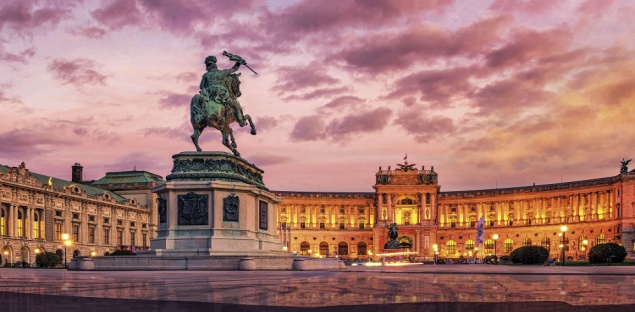 PRECIO INCLUYE Traslado de llegada y salida.13 noches de alojamiento en hotel categoría Turista.Desayunos diarios.Visitas en París, Ámsterdam, Berlín, Praga, Budapest y Viena, todas con expertos guías locales.Guía acompañante.Recorrido en autocar con guía de habla hispana.Tasas hoteleras. Impuestos aéreos .PRECIO NO INCLUYE Boleto aéreoTarjeta de asistencia con cobertura para la zona schengen.Comidas no mencionadas en el itinerario como incluidas.Bebidas no están incluidas.PRECIO POR PERSONA EN DOLARES AMERICANOS:SALIDAS DESDE LIMA:HOTELES PRE-VISTOS O SIMILARESITINERARIODÍA 0 AMÉRICA • PARÍS (domingo)Vuelo intercontinental hacia París.DÍA 1 PARÍS (lunes)Llegada al aeropuerto de París. Recepción y traslado al hotel. Alojamiento. Les propondremos la excursión opcional para ver el París nocturno. Visita única en el mundo por la impresionante iluminación que acompaña a sus avenidas, plazas y monumentos. Ver iluminados el Ayuntamiento, los Inválidos, el Arco del Triunfo, la Ópera y la Torre Eiffel, entre otros, es realmente un espectáculo.DÍA 2 PARÍS (martes)Desayuno y salida para conocer la “Ciudad  del Amor”, pasando por la Avenida de los Campos Elíseos, la Plaza de la Concordia, el Arco del Triunfo, la Asamblea Nacional, la Ópera, el Museo del Louvre, los Inválidos, el Campo de Marte, la Torre Eiffel, etc. Por la tarde les propondremos la excursión opcional para navegar en un crucero por el río Sena. Continuaremos recorriendo Montmartre, también conocido como el “Barrio de los Pintores” por ser la cuna de los pintores impresionistas. Sus callejuelas albergan desde cabarets hasta la Basílica del Sagrado Corazón de Jesús. A continuación, realizaremos un paseo por el Barrio Latino. Tendremos también una vista espectacular de la Catedral de Notre Dame y nuestro guía nos explicará sobre lo acontecido recientemente y las posibilidades que se abren ante lo que puede ser la mayor obra de restauración del siglo XXI. Por la noche tendremos la posibilidad de realizar la excursión opcional al icónico espectáculo parisino de El Lido. Alojamiento.DÍA 3 PARÍS (miércoles)Después del desayuno recomendaremos la excursión opcional al espectacular Palacio de Versalles. Realizaremos una visita al interior de los aposentos reales (con entrada preferente) donde el guía nos relatará las curiosidades de la vida monárquica del lugar. Descubriremos también los espectaculares Jardines de Palacio. Regreso a París. Tarde libre y alojamiento.DÍA 4 PARÍS • BRUJAS • ÁMSTERDAM (jueves) 570 kmDesayuno. A primera hora de la mañana, saldremos hacia el norte para llegar a la frontera con Bélgica y continuar hacia Brujas. En esta ciudad medieval dispondremos de tiempo libre para caminar y disfrutar de su encanto. Tendremos la posibilidad de realizar la visita opcional de la ciudad, recorriendo el antiguo y nuevo Ayuntamiento, la Basílica de la Santa Sangre, la Catedral de El Salvador, el Lago del Amor, el canal que la rodea y muchos simpáticos rincones que harán de este lugar un sitio para la memoria. Más tarde proseguiremos el viaje hacia Ámsterdam. Llegada y alojamiento.DÍA 5 ÁMSTERDAM (viernes)Desayuno y visita de la Estación Central, la Plaza Dam, el Mercado Flotante de Flores y la Plaza de los Museos. Propondremos la excursión opcional a los pueblos pesqueros de Marken y Volendam. Efectuaremos una parada en una granja de quesos. En Volendam dispondremos de tiempo libre. Continuaremos a Marken, con recorrido a pie hasta el puerto. Regreso a Ámsterdam.DÍA 6 ÁMSTERDAM • BERLÍN (sábado) 660 kmDesayuno y, a primera hora de la mañana, saldremos hacia la frontera con Alemania. Pasando por las proximidades de la ciudad de Hannover, llegaremos a la capital, Berlín. Alojamiento.DÍA 7 BERLÍN (domingo)Desayuno y salida para recorrer la Puerta de Brandemburgo, Postdamplatz y los restos del Muro de Berlín que dividía en dos la ciudad hasta 1989. Tiempo libre y alojamiento.DÍA 8 BERLÍN • DRESDE • PRAGA (lunes) 349 kmDesayuno y salida hacia Dresde, la antigua capital de Sajonia situada a orillas del río Elba, donde disfrutaremos de tiempo libre. Continuación a la ciudad de Praga. Alojamiento.DÍA 9 PRAGA (martes)Desayuno y paseo a pie por la ciudad de las cien torres, que nos irá maravillando a medida que avancemos. Iniciaremos el recorrido en la parte alta, pasando por la zona del Castillo hasta la Iglesia de Santa María de la Victoria, que alberga la famosa imagen del Niño Jesús de Praga. Pasaremos por el espectacular Puente de Carlos y finalizaremos en la bella Plaza de la Ciudad Vieja con el famoso Reloj Astronómico. Mucho por ver, mucho por disfrutar y mucho por saber acerca de la ciudad natal de Kafka. Alojamiento.DÍA 10 PRAGA • BRATISLAVA • BUDAPEST (miércoles) 525 kmDesayuno y salida hacia Budapest. Pasando por las proximidades de Brno, llegaremos a la frontera con Eslovaquia. Más tarde, continuación hacia Bratislava, donde disfrutaremos de tiempo libre. Salida hacia la frontera con Hungría hasta llegar a la capital, Budapest. Alojamiento. Por la noche tendremos la oportunidad de realizar, de manera opcional, una de las excursiones más románticas de Europa: navegar en un crucero por el río Danubio. Podremos admirar espectaculares monumentos de la ciudad a ambas orillas, como el Parlamento, el Bastión de los Pescadores, la Colina de San Gerardo, el Teatro Nacional, el Mercado, el Hotel Gellér (conocido por sus baños termales), etc. Y qué decir de sus maravillosos puentes: el de la Libertad, Elizabeth y el de las Cadenas, que conserva una amorosa tradición. Regreso al hotel.DÍA 11 BUDAPEST (jueves)Desayuno y salida para realizar la visita de la ciudad. Iniciaremos nuestro recorrido con la subida a Buda para contemplar la Iglesia de Matías, el Bastión de los Pescadores, el Palacio Real y el Palacio Presidencial, cuyo conjunto fue declarado Patrimonio Cultural de la Humanidad. Tarde libre. Por la noche les recomendaremos realizar la excursión opcional para asistir a un espectáculo folklórico con cena, donde disfrutaremos de la típica gastronomía y colorido folklore húngaro. Alojamiento.DÍA 12 BUDAPEST • VIENA (viernes) 250 kmDesayuno. Salida hacia la frontera con Austria y continuación hasta su capital, Viena. Llegada y alojamiento. Tarde libre.DÍA 13 VIENA (sábado)Desayuno y visita de la ciudad más imperial de Europa, recorriendo su elegantísimo anillo. En él descubriremos la Ópera, una de las más prestigiosas del mundo, el Hotel Imperial, los Museos, el Palacio de Hofburg, el Parlamento, el Ayuntamiento, la Iglesia Votiva (templo que alberga la famosa imagen de la Virgen de Guadalupe) y la Iglesia de San Carlos Borromeo. Avanzaremos hacia el Canal del Danubio, donde contemplaremos la zona moderna de Viena continuando hasta El Prater, conocido por su famosa noria. Después realizaremos una parada en el Palacio Schönnbrun para disfrutar de sus jardines. Tarde libre. Tendremos la posibilidad de realizar la excursión opcional para asistir a un concierto con composiciones de Mozart y Strauss y disfrutar de Viena, ciudad de la música, en todo su esplendor.DÍA 14 VIENA (domingo)Desayuno y con una cordial despedida diremos…¡Hasta pronto!NOTAS IMPORTANTES:Programa válido para comprar hasta el 17 noviembre 2019.Programa requiere de un prepago de US$ 500.00 no reembolsable al momento de solicitar la reserva.Precios por persona, sujeto a variación sin previo aviso y disponibilidad de espacios.Tipo de cambio referencial en soles S/.  3.50. GENERALES:Programa no incluye tarjeta de asistencia. Consultar por tarifas.El pago final debe de recibirse hasta el 10 noviembre 2019.Tarifas solo aplican para peruanos y residentes en el Perú. En caso no se cumplan el requisito, se podrá negar el embarque o se cobrara al pasajero un nuevo boleto de ida y vuelta con tarifa publicada y en la clase disponible el día del vuelo.No reembolsable, no endosable, ni transferible. No se permite cambios. Espacios deben ser reservados por un agente de DOMIREPS. Precios sujetos a variación sin previo aviso, tarifas pueden caducar en cualquier momento, inclusive en este instante por regulaciones del operador o línea aérea. Sujetas a modificación y disponibilidad al momento de efectuar la reserva. Consultar antes de solicitar reserva.Los traslados aplica para vuelos diurnos, no valido para vuelos fuera del horario establecido, para ello deberán aplicar tarifa especial o privado. Consultar.Los traslados incluidos en los programas son en base a servicio regular, es decir en base a grupos de pasajeros por destino. El pasajero debe tener en cuenta que todos los traslados de llegada y salida del aeropuerto, hotel y las excursiones, deberá de esperar al transportista, en el lugar indicado y horario establecido (la información de horarios se les comunicará en el destino final). Si esto no sucediera, el transportista no está en la obligación de esperar o buscar al pasajero y continuará con su ruta programada. Por lo tanto, si el pasajero no cumple con los horarios establecidos y no accede a su servicio, no es responsabilidad del transportista; ni está sujeto a reclamaciones o reembolsos hacia la entidad prestadora del servicio. La empresa no reconocerá derecho de devolución alguno por el uso de servicios de terceros ajenos al servicio contratado, que no hayan sido autorizados previamente por escrito por la empresa.Media Pensión ó Pensión completa y/o comidas no incluye bebidas.Es necesario que el pasajero tome en cuenta el peso de la maleta permitida por la línea aérea; autocar o conexión aérea. Tener en consideración que las habitaciones triples o cuádruples solo cuentan con dos camas. Habitaciones doble twin (dos camas) o doble matrimonial, estarán sujetas a disponibilidad hasta el momento de su check in en el Hotel. El pasajero se hace responsable de portar los documentos solicitados para realizar viaje (vouchers, boletos, entre otros) emitidos y entregados por el operador. Es indispensable contar con el pasaporte vigente con un mínimo de 6 meses posterior a la fecha de retorno. Domireps no se hace responsable por las acciones de seguridad y control de aeropuerto, por lo que se solicita presentar y contar con la documentación necesaria al momento del embarque y salida del aeropuerto. Visas, permisos notariales, entre otra documentación solicitada en migraciones para la realización de su viaje, son responsabilidad de los pasajeros. Domireps no se hace responsable por los tours o servicios adquiridos a través de un tercero inherente a nuestra empresa, tomados de manera adicional a los servicios emitidos por los asesores de nuestra empresa. Domireps no se hace responsable en caso de desastres naturales, paros u otro suceso ajeno a los correspondientes del servicio adquirido. En tal sentido, la empresa no resulta responsable del perjuicio o retraso originado por circunstancia ajenas a su control (sean causas fortuitas, fuerza mayor, pérdida, accidentes o desastres naturales, además de la imprudencia o responsabilidad del propio pasajero). Precios y taxes actualizados al día 29 octubre 2019. Material exclusivo para agencias de viajes.TEMPORADADOBLE2019-2020US$ 1,189SALIDAS 2019-2020Diciembre  29                   Enero          05, 10, 24 y 31Febrero       07, 14, 21, 28Marzo          06, 13, 20, 27 Abril             03 CIUDADHOTELES - CategoríasParisIbis Porte Clichy CentreIbis 17 Clichy BatignollesAlesia MontparnasseAmsterdamBW Plus AlmereHIEX Airport SchipholHampton by Hilton SchipholBW Plus Amedia AirportBerlínCity EastVienna House Andel’sPragaOlympicClarion CongressBudapestStar InnVienaHarry’s HomeAzimut